                  КАРАР                                                                 ПОСТАНОВЛЕНИЕ       «10» июня   2016й.                   №   33-1               «10»июня  2016г.О внесении изменений в муниципальную  целевую программу  «Противодействие коррупции в сельском поселении Старотукмаклинский сельсовет муниципального района Кушнаренковский район Республики Башкортостан на 2015-2016 годы»,  утвержденную  постановлением главы администрации сельского поселения Старотукмаклинский сельсовет муниципального района  Кушнаренковский  район Республики Башкортостан  от 25 марта  2015 года № 17  «Об утверждении муниципальной целевой программы «Противодействие коррупции в сельском поселении Старотукмаклинский сельсовет муниципального района Кушнаренковский район Республики Башкортостан на 2015-2016 годы»»          На основании внесения изменений в отдельные законодательные акты Российской Федерации, письма Межведомственного Совета общественной безопасности Республики Башкортостан № 3-160-сб от 05.05.2016 г., руководствуясь     Национальной      стратегией противодействия   коррупции,   утвержденной    Указом    Президента Российской Федерации от 13 апреля  2010 г.  N 460,  и  Национальным планом противодействия коррупции  на  2016-2017 годы, утвержденным  Указом Президента Российской Федерации от 01 апреля 2016 года, Федеральным законом от 06.10.2003 года № 131-ФЗ  «Об общих принципах организации местного самоуправления в Российской Федерации»,  ПОСТАНОВЛЯЮ:        1.Внести в муниципальную  целевую программу  «Противодействие коррупции в сельском поселении Старотукмаклинский сельсовет муниципального района Кушнаренковский район Республики Башкортостан на 2015-2016 годы» утвержденную постановлением главы администрации сельского поселения Старотукмаклинский сельсовет муниципального района  Кушнаренковский  район Республики Башкортостан  от 25 марта  2015 года № 17  «Об утверждении муниципальной целевой программы «Противодействие коррупции в сельском поселении Староукмаклинский сельсовет  муниципального района Кушнаренковский район Республики Башкортостан на 2015-2016 годы»  следующие изменения:Пункт 6 муниципальной целевой программы  «Противодействие коррупции в сельском поселении Старотукмаклинский сельсовет муниципального района Кушнаренковский район Республики Башкортостан на 2015-2016 годы» дополнить текстом следующего содержания:«Для достижения конкретных результатов в работе по предупреждению коррупции, минимизации и (или) ликвидации последствий коррупционных правонарушений, а также контроля за выполнением мероприятий, предусмотренных настоящей Программой, ежеквартально на заседании антикоррупционной комиссии рассматривать вопросы по обеспечению правовых и организационных мер указанных в программных мероприятиях.            2.Настоящее постановление разместить на официальном сайте администрации сельского поселения Старотукмаклинский сельсовет муниципального района Кушнаренковский район.          3.Контроль за исполнением настоящего постановления оставляю за собой.Глава администрациисельского поселения  муниципального районаКушнаренковский район                                                            К.А.Кабиров       Башkортостан  РеспубликаҺыКушнаренко районы муниципаль районыныҢиске тукмаклы  ауыл советы ауыл билӘмӘҺе хакимиәте452240, Иске Тукмаклы, Узэк  урамы, 14Тел. 5-57-33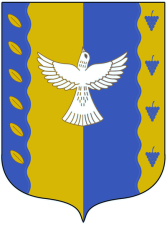  Республика  БашкортостанАдминистрация сельского поселения Старотукмаклинский   сельсовет  муниципального  района Кушнаренковский район452240, Старые Тукмаклы, ул. Центральная ,14Тел. 5-57-33